Дистанційне навчання з географії 7 класДата 09.04.2020Тема. Вертикальна поясність. Опрацювати текст підручника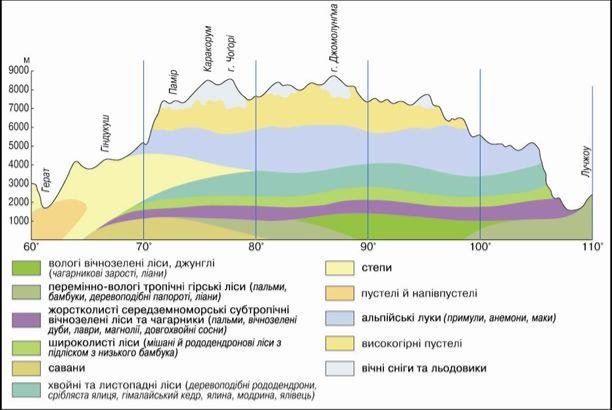 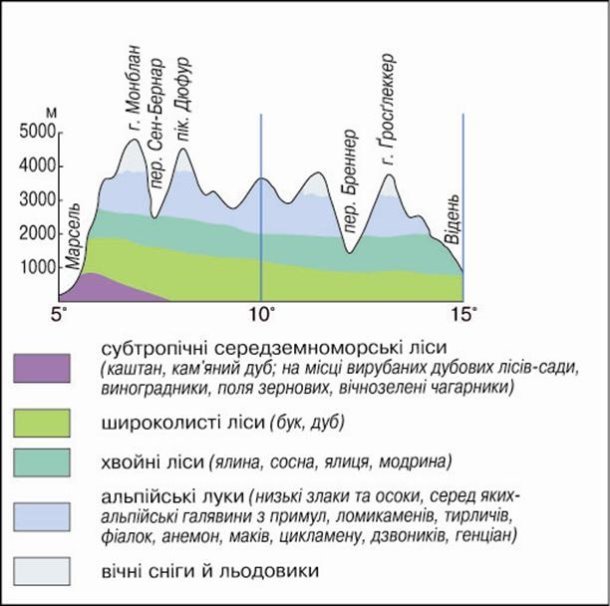 1.Запишіть визначення Вертикальна або висотна поясність - це...
2. Запишіть в зошиті назви гір, які розташовані на материку Євразія (перелік, через кому)Схеми Висотної поясність у зошит.Чикаю ваші роботи на електрону пошту ahaneckiy@ukr.net, а питання на телефон 0953500425